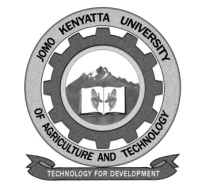 W1-2-60-1-6JOMO KENYATTA UNIVERSITY OF AGRICULTURE AND TECHNOLOGYUNIVERSITY EXAMINATIONS 2014/2015YEAR 1 SEMESTER I EXAMINATION FOR THE DEGREE OF BACHELOR OF SCIENCE ACTURIAL SCIENCE AND BACHELOR OF SCIENCE MATHEMATICS AND COMPUTER SCIENCE YEAR 1 SEMESTER II BACHELOR OF INFORMATION TECHNOLOGYSMA 2100: DISCRETE MATHEMATICS    DATE: April 2015							  	TIME: 2 HOURSINSTRUCTIONS: Answer question ONE and any other TWO questions QUESTION ONE (30 MARKS)Define the following terms:Union of a set 							(1mark)Relative complement 						(1mark)Tautology 								(1mark)Injection function 							(1mark)Given that ε is the set of natural numbers less than or equal to 20, list the members of the following subset of ε the multiples of 3							(2marks) the multiples of 4 							(2marks)									(2marks)									(2marks)								(2marks)								(2marks)Represent the following in a Venn diagram Disjoint of set  and 						(2marks)									(2marks)Suppose , evaluate the power(s)				(3marks)Determine the validity of the following argumentsS1: S2: S3: 						(3marks)Write the negation of the statement ‘No cats have fleas’			(2marks)QUESTION TWO (20 MARKS)Construct a truth table for the statement 			(6marks)If  and  find 								(6marks)c)	Determine whether each set defines a function 			(2marks)				(2marks)				(2marks)				(2marks)QUESTION THREE (20 MARKS)Define the following words Injection 								(2marks)Surjections 								(2marks)Bijections 								(2marks)b)	Give a direct proof of the theorem 	“If is an odd integer, then  is an odd integer”				(5marks)c)	Give an indirect proof of the theorem 	“If  is odd then  is odd”						(4marks)	d)	Construct a truth table for  			(5marks)QUESTION FOUR100 students were asked whether they have taken courses in any of the three areas, physics, chemistry and biology. The results were as follows;45 have taken Physics 38 have taken Chemistry 21 have taken Biology18 have taken Physics and Chemistry 9 have taken Physics and Biology4 have taken Chemistry and Biology23 have taken no course in any of the three areasHow many took all the three subjects?					(8marks)Draw a Venn diagram to represent this findings 				(8marks)Determine the number k of students who had taken classes in exactly; one of the areas										(4marks)